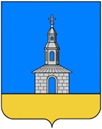 РОССИЙСКАЯ ФЕДЕРАЦИЯ ИВАНОВСКАЯ ОБЛАСТЬЮРЬЕВЕЦКИЙ МУНИЦИПАЛЬНЫЙ РАЙОНСОВЕТ ЮРЬЕВЕЦКОГО ГОРОДСКОГО ПОСЕЛЕНИЯ ТРЕТЬЕГО СОЗЫВА155453, Ивановская обл., г. Юрьевец, ул. Советская, д.37 тел. (493-37) 2-11-54  РЕШЕНИЕот 14.06.2016 г.                                                                                                             №  36О создании муниципального унитарного предприятия - «Муниципальная управляющая компания»      На основании Федерального закона от 06.10.2003 № 131-ФЗ «Об общих принципах организации местного самоуправления в Российской Федерации», руководствуясь статьей 9 и 10 Устава Юрьевецкого городского поселения в целях создания компании по управлению многоквартирными домами, Совет Юрьевецкого городского поселения РЕШИЛ:     1. Создать муниципальное унитарное предприятие – «Муниципальная управляющая компания».     2. Выделить из бюджета Юрьевецкого городского поселения денежные средства в сумме 100 000,00 (сто тысяч) рублей для создания уставного фонда муниципального унитарного предприятия - «Муниципальная управляющая компания».     3. Заместителю главы администрации, начальнику финансового отдела администрации Юрьевецкого муниципального района Смысловой Е.В. представить на утверждение Совета Юрьевецкого городского поселения проект решения о передвижении средств бюджета для создания уставного фонда муниципального унитарного предприятия – «Муниципальная управляющая компания».     4. Администрации Юрьевецкого муниципального района разработать и утвердить Устав и другие учредительные документы муниципального унитарного предприятия- «Муниципальная управляющая компания».     5. Обнародовать настоящее решение и разместить на официальном сайте администрации Юрьевецкого муниципального района «юрьевец-официальный.рф».     Глава Юрьевецкого      городского поселения                                                          С.А.Баранова